HOW TO BUDGETNo one likes to talk about money, especially if you are experiencing financial difficulties! Burying your head in the sand will NOT help – get some advice as soon as you realise you are struggling.These tips and ideas may help you re-address your financial situation and help you budget:What are you entitled to?  Are you receiving the correct student finance?  If you are not sure visit the following Money Advice webpage: https://my.bangor.ac.uk/studentservices/moneyadvice/undergraduate.php.enStay on top of your spending – create a realistic budget for each semester*.  TOP TIP divide your funding by the number of weeks in each of the semester here are 2022-23 semester dates – Semester 1: 26th September – 8th January 2023 = 15 weeks 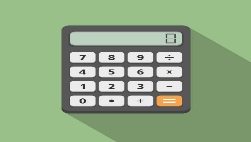     Semester 2: 10th January - 23rd April = 14 weeks    Semester 3 : 17th April – 2nd June = 6 weeks                                                    or semester 3 until the end of your tenancy = 15 weeks (end of July)Identify your Expenditure / Costs -  Rent, food, mobile phone contract, gym membership, credit card and loan repayment, TV licence, travel and or medical Insurance, subscriptions, travel costs, socialising etcDeduct your costs from your income: (use the budget sheet over page).  This will give you your weekly income.  If you end up with a negative sum.  Look at ways of reducing your costs, and or increasing your income.  Keep a record of your expenditures – to help with next semester's budget - what you spend on food and socialising for example.Plan Ahead birthdays, Christmas & holidays. Make & pay for your travel plan early to save money!Don’t go shopping when you are hungry and always make a shopping list!  TOP TIP look out for supermarket own brand food – much cheaper than branded food. Remember that these items are not usually stocked at eye level!  Don’t be tempted by ‘buy one get on free offers’!Use Student Discount Codes – search the internet for discount codes and apply for the NUS Totum Card/app, Amazon Prime, and Rail card etcDON’T be tempted to apply for payday loan or credit card to get yourself out of debt. ASK for help and support.  We may be able to help!  The University operates a Hardship Fund to help student who experience an unexpected financial crisis.Manage your bank account – download a mobile app and check your account balance regularly and always before you go out or shopping.  Make sure you have regular transactions in & out of your UK bank account whilst abroad.  Do not exceed your overdraft limit use it responsibly or you could lose it!MONEY SUPPORT UNIT – 1st Floor Neuadd, RathboneEmail: moneysupport@bangor.ac.uk	Tel: 01248 38 3566/3637*student finance for 1st & 2nd year student is intended to cover costs for 52 weeks.  If using the above budgeting suggestion, please ensure that you have an alternative way to fund your summer vacation.Budget Sheet                  Income:Student Finance						£University Bursaries / Scholarships			£Part Time earnings					£Family contributions					£Other								£TOTAL INCOME FOR SEMESTER							£                                           ExpenditureRent								£Utilities Costs						£Food								£Mobile Phone cost						£Insurance – health / travel / car 				£Travel Costs (placements, home for holidays)	£Subscriptions (gym, contact lenses etc)		£TV Licence – a must to watch TV			£Credit card repayments					£Socialising 							£Other								£TOTAL EXPENDITURE FOR SEMESTER		£Deduct costs from income to work our weekly income			£______________ Divide by number of weeks in semester      I have this amount of money to spend each week: £____________________